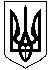 МІНІСТЕРСТВО ОСВІТИ І НАУКИ УКРАЇНИДЕПАРТАМЕНТ НАУКИ І ОСВІТИ ХАРКІВСЬКОЇ ОБЛАСНОЇ ДЕРЖАВНОЇ АДМІНІСТРАЦІЇДЕРЖАВНИЙ НАВЧАЛЬНИЙ ЗАКЛАД«ХАРКІВСЬКЕ ВИЩЕ ПРОФЕСІЙНЕ УЧИЛИЩЕ № 6»Н А К А З27.11.2018	№ 196-ом. ХарківПро підсумки проведення I етапуІХ Міжнародного мовно-літературногоконкурсу учнівської та студентськоїмолоді ім. Тараса Шевченка Відповідно до наказу Департаменту науки і освіти ХОДА від 03.10.2018 № 1/9-593 «Про проведення ІХ Міжнародного мовно-літературного конкурсу учнівської та студентської молоді ім. Тараса Шевченка» із метою вшанування творчої спадщини Тараса Григоровича Шевченка, виявлення творчо обдарованої молоді, розвитку  її потенціалу, виховання в молодого покоління поваги до мови і традицій свого народу, підвищення рівня мовної освіти в Україні, загальної мовної культури,  15.11.2018 року серед учнів училища був проведений I етап VIII Міжнародного мовно-літературного конкурсу учнівської та студентської  молоді ім. Тараса Шевченка . У Конкурсі взяли участь 9 учнів I, II та III курсів навчання. Творчі завдання Конкурсу були спрямовані  на культуру, мораль, духовні цінності українського народу, які сприяють об’єднанню, формують почуття патріотизму, оптимізму й віри в щасливе майбуття Української держави, про яку мріяв і писав у своїх творах Шевченко. За результатами Конкурсу,НАКАЗУЮ:	1. Затвердити рішення журі про підсумки Конкурсу.	2. Переможцями Конкурсу вважати:-III курс-Iмісце- Калашникова Вікторія Олександрівна			гр.ОКНАР-6-1/2II місце-Ткачова Яна Вікторівна					гр.ОКНАР-6-1/2III місце- Куліш Анастасія Костянтинівна				гр.ОКНАР-6-1/2-II курс-Iмісце- Удовік Лариса Миколаївна					гр. ОКНАР-7-1/2II місце- Златогурська Анастасія Олександрівна			гр. ОКНАР-7-1/2III місце- Топчій Діана Володимирівна 				гр. ОКНАР-7-1/2-I курс-Iмісце- Хижняк Анна Олександрівна				гр.ОКНАР-8-3/4II місце- Константинова Дар’я Олександрівна			гр. ОКНАР-8-3/4III місце- Свєшнікова Валентина Валеріївна			гр. ОКНАР-8-3/43. Відрядити для участі в II (обласному) етапі Конкурсу, який відбудеться  12 грудня 2018 року в Державному навчальному закладі  «Регіональний центр професійної освіти швейного виробництва та сфери послуг Харківської області» (м. Харків, проспект Любові Малої, 30).-III курс- Калашникову Вікторію Олександрівну		гр.ОКНАР-6-1/2-II курс- Удовік Ларису Миколаївну				гр. ОКНАР-7-1/2-I курс- Хижняк Анну Олександрівну				гр.ОКНАР-8-3/4Супроводжуючий –викладач  української мови та літератури Пашкова В.М.	4. Пашкова В.М. несе персональну відповідальність за безпеку життя і здоров’я учнів відповідно до чинного законодавства . Пашкова В.М. повинна забезпечити  своєчасне оформлення необхідних документів ,своєчасне прибуття учнів до участі в Конкурсі та їх повернення до училища..	5. Методисту Ковальовій Т.І. підготувати протоколи за підсумками Конкурсу та заявку на участь в II (обласному) етапі та надіслати  до 
НМЦ ПТО у Харківській області в електронному вигляді  до 07 грудня 2018 року. Директор ДНЗ ХВПУ № 6					В.М. КостоглодовЗ наказом ознайомлені:						Т.І. Ковальова									В.М. Пашкова